T.C. KEÇİÖREN KAYMAKAMLIĞI İSMAİL ENDERUNİ ORTAOKULU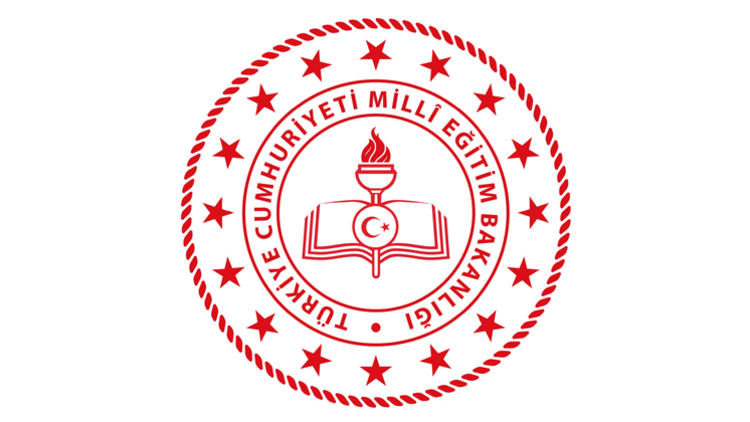 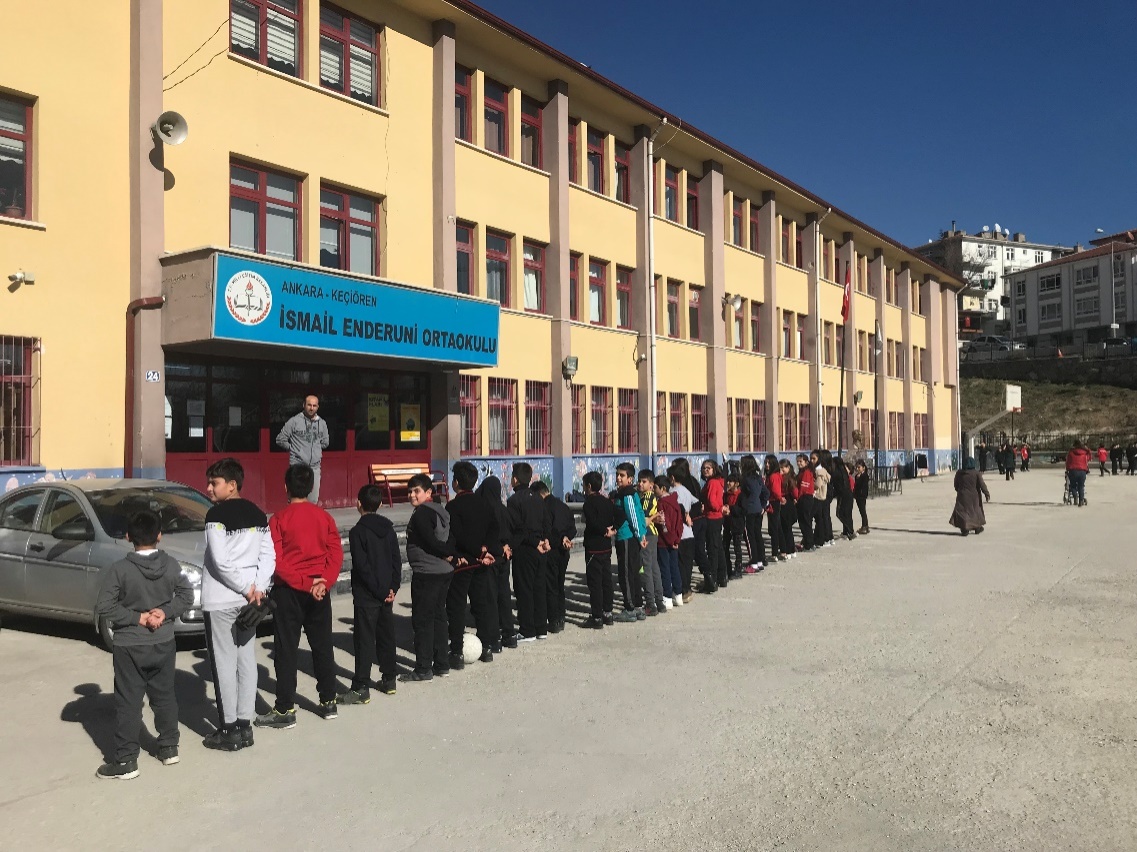 2019-2023 STRATEJİK PLANI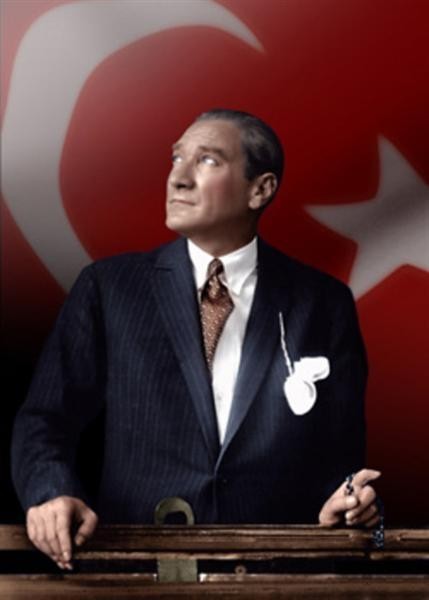 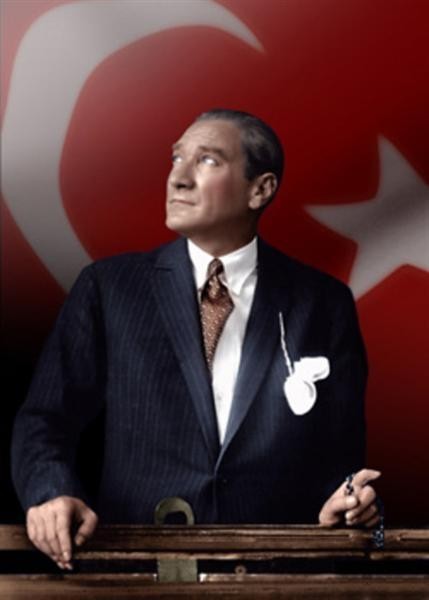 “Çalışmadan, yorulmadan, üretmeden, rahat yaşamak isteyen toplumlar, önce haysiyetlerini, sonra hürriyetlerini ve dahaSonra da istiklal ve istikballerini kaybederler”.Mustafa Kemal ATATÜRK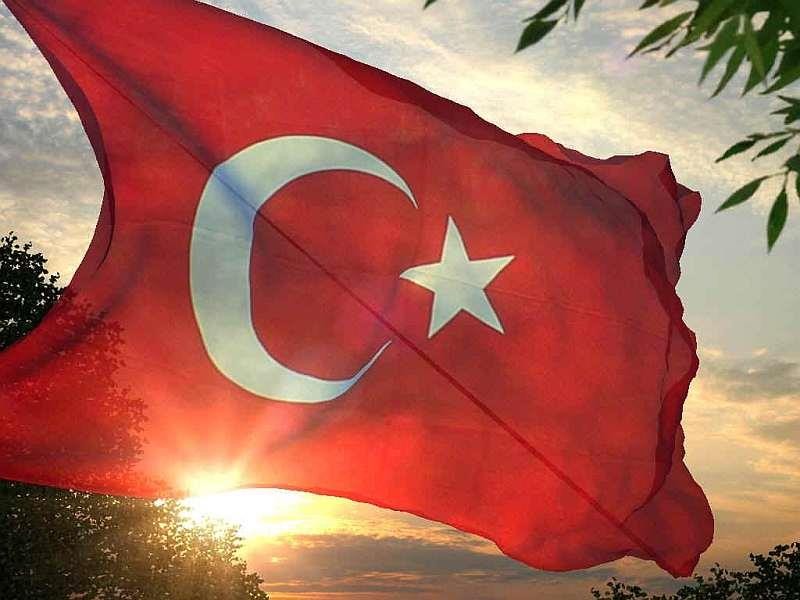 İSTİKLAL MARŞI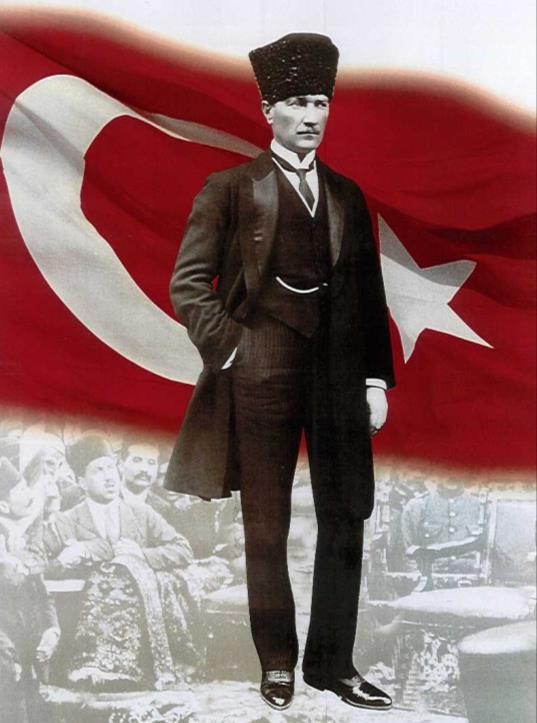 ATATÜRK’ÜN GENÇLİĞE HİTABESİEy Türk gençliği! Birinci vazifen, Türk istiklâlini, Türk cumhuriyetini, ilelebet, muhafaza ve müdafaa etmektir.Mevcudiyetinin ve istikbalinin yegâne temeli budur. Bu temel, senin, en kıymetli hazinendir. İstikbalde dahi, seni, bu hazineden, mahrum etmek isteyecek, dâhilî ve haricî, bedhahların olacaktır. Bir gün, istiklâl ve cumhuriyeti müdafaa mecburiyetine düşersen, vazifeye atılmak için, içinde bulunacağın vaziyetin imkân ve şeraitini düşünmeyeceksin! Bu imkân ve şerait, çok nâmüsait bir mahiyette tezahür edebilir. İstiklâl ve cumhuriyetine kastedecek düşmanlar, bütün dünyada emsali görülmemiş bir galibiyetin mümessili olabilirler. Cebren ve hile ile aziz vatanın, bütün kaleleri zapt edilmiş, bütün tersanelerine girilmiş, bütün orduları dağıtılmış ve memleketin her köşesi bilfiil işgal edilmiş olabilir. Bütün bu şeraitten daha elîm ve daha vahim olmak üzere, memleketin dâhilinde, iktidara sahip olanlar gaflet ve dalâlet ve hattâ hıyanet içinde bulunabilirler. Hattâ bu iktidar sahipleri şahsî menfaatlerini, müstevlilerin siyasî emelleriyle tevhit edebilirler. Millet, fakr u zaruret içinde harap ve bîtap düşmüşolabilir.Ey Türk istikbalinin evlâdı! İşte, bu ahval ve şerait içinde dahi, vazifen; Türk istiklâl ve cumhuriyetini kurtarmaktır! Muhtaç olduğun kudret, damarlarındaki asîl kanda, mevcuttur!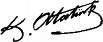 Mustafa Kemal ATATÜRK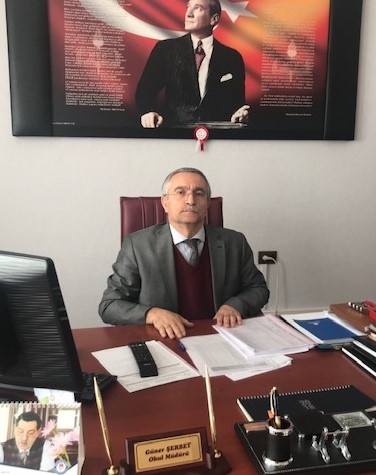 SUNUŞ     İnsanlığın varoluşu ile başlayan eğitim öğretim faaliyetleri kuşkusuz sonsuza kadar devam edecektir. Bu faaliyetlerin bireyin mutluluğu yönünde olması çok önemlidir.      Öğretim bireylere yeni bilgileri aktarmak; eğitim ise aktarılan bilgileri davranışa dönüştürmektir. Bireyde istenilen yönde davranış değişikliği meydana getirmektir.     Millî Eğitim Bakanlığımızın çizdiği çerçeve içerisinde geleceğin teminatı olan öğrencilerin yetiştirilmesi: eğitim paydaşlarının planlı ve programlı bir çalışma içinde kendini çağın gerektirdiği teknolojik bilgi birikimi ve donanıma sahip; inanç, kararlılık ve sabırla başarı hedefine odaklanması ile mümkün olacaktır.        Geleceğin teminatı olan çocuklarımızın en iyi şekilde yetiştirilmesinde İsmail Enderuni Ortaokulu paydaşlarına düşen sorumluluğun yerine getirilmesinde hiçbir paydaşın özveriden kaçınmayacağı kanaatindeyim.      Eğitim-öğretim faaliyetlerinde bilgili, dinamik, donanımlı, üretken, insancıl ve takım ruhuna sahip personelimiz ile hazırlamış olduğumuz stratejik planın hedefine ulaşıp İsmail Enderuni Ortaokulu olarak başarıyı yakalayacağımıza yürekten inanıyorum. Güner ŞERBETOkul MüdürüGİRİŞStratejik plan, günümüz gelişim anlayışının geçmişteki anlayışlardan en belirgin farkının göstergesidir. Zira stratejik plan yaklaşımı geleceğe hazır olmayı değil, geleceği planlamayı hedefleyen bir yaklaşımdır. Bir anlamda geleceği bugünde yaşamaktır.Baktığımız yerden hala yıllardır gördüğümüz şeyleri görüyorsak, bakış açımızı ve yönümüzü değiştirmemişiz demektir. Bu bakımdan stratejik plan, öncelikle kurumumuza yeni bir yön ve yeni bir bakış açısı kazandıracak biçimde düşünülüp tasarlanmalıdır. Hiç şüphe yoktur ki bu yön, ülkemizin çağdaşlaşma hedeflerine uygun düşen ve çağdaş uygarlık düzeyinin üstüne çıkma ülküsüyle örtüşen bir yön olmalıdır.Çağdaş bir ülke olabilmemiz için çağdaşlaşma savaşını öncelikle okullarda kazanmamız gerekmektedir. Bilmek zorundayız ki, okullarda kazanılmamış hiçbir savaş gerçekte hiçbir zaman kazanılmamış savaştır. Bu konuda eksiklerimizin olduğunu kabul etmeli, ancak kendimizi güçlü amaçlarla besleyerek eksiklerimizin ve zorlukların üstesinden gelebileceğimize inanmalı fakat bunun uzun süren bir yolculuk olduğunu hiçbir zaman unutmamalıyız.Cumhuriyetimizin 100. yılında ülkemizin dünyayı yöneten lider ülkelerden biri olacağını öngörüyoruz. Bu öngörüye paralel olarak okulumuzun 2019-2023 yılları arasında kaydedeceği aşama ile bir dünya okulu olacağına kuvvetle inanıyoruz. Bu stratejik plan, bu inancımızı gerçekleştirmek üzere düşünülmüş ve bizi hedefimize götürecek biçimde tasarlanmıştır. Bundan sonra başarılı olmak bizim için sadece bir görev değil, aynı zamanda büyük bir sorumluluktur.Stratejik Plan Hazırlama EkibiBÖLÜM I: GİRİŞ ve PLAN HAZIRLIK SÜRECİ2019-2023 dönemi stratejik plan hazırlanması süreci Üst Kurul ve Stratejik Plan Ekibinin oluşturulması ile başlamıştır. Ekip tarafından oluşturulan çalışma takvimi kapsamında ilk aşamada durum analizi çalışmaları yapılmış ve durum analizi aşamasında paydaşlarımızın plan sürecine aktif katılımını sağlamak üzere paydaş anketi, toplantı ve görüşmeler yapılmıştır.Durum analizinin ardından geleceğe yönelim bölümüne geçilerek okulumuzun amaç, hedef, gösterge ve eylemleri belirlenmiştir. Çalışmaları yürüten ekip ve kurul bilgileri altta verilmiştir.STRATEJİK PLAN ÜST KURULUBÖLÜM II: DURUM ANALİZİDurum analizi bölümünde okulumuzun mevcut durumu ortaya konularak neredeyiz sorusuna yanıt bulunmaya çalışılmıştır. Bu kapsamda okulumuzun kısa tanıtımı, okul künyesi ve temel istatistikleri, paydaş analizi ve görüşleri ile okulumuzun Güçlü Zayıf Fırsat ve Tehditlerinin (GZFT) ele alındığı analize yer verilmiştir.Okulun Kısa Tanıtımı Okulumuz Keçiören İlçesi Ayvalı Mahallesi Seval Caddesi No:24 adresinde bulunmaktadır. Yapımından önce aynı yerde baraka içerisinde eğitim öğretim yapılıyordu. Arsası Ömer Lütfü Oğultürk adlı bir kişiye aittir. Aynı kişi bu arsayı babası İsmail Enderuni adına bağışlamıştır. Okulumuzun binası 1968 yılında tamamlanarak eğitim ve öğretime açılmıştır. 1984 yılına kadar Altındağ ilçesine bağlı olan okulumuz yine aynı yıl Keçiören ilçesine bağlanmıştır. Okulumuz 1993-1994 öğretim yılında ilköğretim okuluna dönüştürülmüştür.   Okulumuz 2000 yılı Ağustos ayında Haymana’da meydana gelen depremden dolayı hasar gördü. Eğitim ve Öğretime kapatıldı. 2000-2001 eğitim-öğretim yılını ilçemiz Çağlar İlköğretim Okulunda yaptı. 2001 yılı Eylül ayında alınan kararla eğitim-öğretime tamamen kapatıldı. Personel ve öğrencileri çevre okullara dağıtıldı.   Bina yıkıldı arsada meydana gelen pürüzler giderildikten sonra 2005 yılı yatırım programıyla yapımına tekrar başlandı. 2005 Mayıs ayında başlayan inşaatı 206 mayıs ayında tamamlandı. 2006-2007 Eğitim-öğretim yılında yeniden hizmete açıldı. Okulumuz halen tek bina ve 1351 öğrenci ile eğitim-öğretime devam etmektedir.   2018-2019 eğitim öğretim yılında müdürlük görevini devralan Güner ŞERBET görevini yerine getirmektedir.Okulun Mevcut Durumu: Temel İstatistiklerOkul KünyesiOkulumuzun temel girdilerine ilişkin bilgiler altta yer alan okul künyesine ilişkin tabloda yer almaktadır.Temel Bilgiler Tablosu- Okul KünyesiÇalışan BilgileriOkulumuzun çalışanlarına ilişkin bilgiler altta yer alan tabloda belirtilmiştir.Çalışan Bilgileri TablosuOkulumuz Bina ve Alanları	Okulumuzun binası ile açık ve kapalı alanlarına ilişkin temel bilgiler altta yer almaktadır.Okul Yerleşkesine İlişkin Bilgiler Sınıf ve Öğrenci Bilgileri	Okulumuzda yer alan sınıfların öğrenci sayıları alttaki tabloda verilmiştir.Donanım ve Teknolojik KaynaklarımızTeknolojik kaynaklar başta olmak üzere okulumuzda bulunan çalışır durumdaki donanım malzemesine ilişkin bilgiye alttaki tabloda yer verilmiştir.Teknolojik Kaynaklar TablosuGelir ve Gider BilgisiOkulumuzun genel bütçe ödenekleri, okul aile birliği gelirleri ve diğer katkılarda dâhil olmak üzere gelir ve giderlerine ilişkin son iki yıl gerçekleşme bilgileri alttaki tabloda verilmiştir.PAYDAŞ ANALİZİKurumumuzun temel paydaşları öğrenci, veli ve öğretmen olmakla birlikte eğitimin dışsal etkisi nedeniyle okul çevresinde etkileşim içinde olunan geniş bir paydaş kitlesi bulunmaktadır. Paydaşlarımızın görüşleri anket, toplantı, dilek ve istek kutuları, elektronik ortamda iletilen önerilerde dâhil olmak üzere çeşitli yöntemlerle sürekli olarak alınmaktadır.Paydaş anketlerine ilişkin ortaya çıkan temel sonuçlara altta yer verilmiştir: Öğrenci Anketi Sonuçları Öğretmen Anketi Sonuçları: Veli Anketi Sonuçları: GZFT (Güçlü Yönler, Zayıf Yönler, Fırsatlar, Tehditler) AnaliziOkulumuzun performansını etkileyecek iç ve dış stratejik konuları belirlemek ve bunları yönetebilmek amacıyla gerçekleştirilen durum analizi çalışması kapsamında Stratejik Planlama Ekibi tarafından GZFT Analizi yapılmıştır. İç paydaşlarla çalıştay tekniği ile iki aşamada gerçekleştirilen çalışmalar, dış paydaş mülakatları kapsamında elde edilen görüş ve öneriler ve Stratejik Planlama Ekibi tarafından GZFT Analizine temel girdiyi sağlamıştır. Paydaşlarla yapılan çalışmalar ile Stratejik Planlama Ekibi tarafından gerçekleştirilen diğer analizlerin birleştirilmesi neticesinde okulumuzun güçlü ve zayıf yanları, fırsat ve tehditlerini içeren uzun bir liste oluşturulmuştur. Analiz çerçevesinde ortaya konacak stratejik konuların daha gerçekçi ve ulaşılabilir bir çerçevede ele alınması amacıyla GZFT analizinde bir önceliklendirme yapılması kararlaştırılmıştır. Önceliklendirmede; bir yandan analizde yer alan hususların ağırlıklandırılması, diğer yandan Stratejik Planlama Ekibinin bilgi birikimi ve tecrübesi ışığında konuların önem derecesine göre sıralanması yöntemleri uygulanmıştır.Fırsatlar, okulumuzun kontrolü dışında gerçekleşen ve okulumuza avantaj sağlaması muhtemel olan etkenler ya da durumlardır. Tehditler ise, okulumuzun kontrolü dışında gerçekleşen, olumsuz etkilerinin engellenmesi veya sınırlandırılması gereken unsurlardır.Çevre analizinde; okulumuzu etkileyebilecek dışsal değişimler ve eğilimler değerlendirilmiştir. GZFT ANALİZİİç Faktörler:Dış Faktörler:Gelişim ve Sorun AlanlarıGelişim ve sorun alanları analizi ile GZFT analizi sonucunda ortaya çıkan sonuçların planın geleceğe yönelim bölümü ile ilişkilendirilmesi ve buradan hareketle hedef, gösterge ve eylemlerin belirlenmesi sağlanmaktadır. Gelişim ve sorun alanları ayrımında eğitim ve öğretim faaliyetlerine ilişkin üç temel tema olan Eğitime Erişim, Eğitimde Kalite ve Kurumsal Kapasite kullanılmıştır. Eğitime erişim, öğrencinin eğitim faaliyetine erişmesi ve tamamlamasına ilişkin süreçleri; Eğitimde kalite, öğrencinin akademik başarısı, sosyal ve bilişsel gelişimi ve istihdamı da dâhil olmak üzere eğitim ve öğretim sürecinin hayata hazırlama evresini; Kurumsal kapasite ise kurumsal yapı, kurum kültürü, donanım, bina gibi eğitim ve öğretim sürecine destek mahiyetinde olan kapasiteyi belirtmektedir.Gelişim ve sorun alanlarına ilişkin GZFT analizinden yola çıkılarak saptamalar yapılırken yukarıdaki tabloda yer alan ayrımda belirtilen temel sorun alanlarına dikkat edilmiştir.Gelişim ve Sorun AlanlarımızBÖLÜM III: MİSYON, VİZYON VE TEMEL DEĞERLEROkul Müdürlüğümüzün Misyon, vizyon, temel ilke ve değerlerinin oluşturulması kapsamında öğretmenlerimiz, öğrencilerimiz, velilerimiz, çalışanlarımız ve diğer paydaşlarımızdan alınan görüşler, sonucunda stratejik plan hazırlama ekibi tarafından oluşturulan Misyon, Vizyon, Temel Değerler; Okulumuz üst kurulana sunulmuş ve üst kurul tarafından onaylanmıştır.MİSYONUMUZKendine güvenen, fikir üretebilen, bilgiye ulaşma yollarını araştıran, milli ve manevi değerlere sahip, yaşam becerileri güçlü öğrenciler yetiştirmek özgörevimizdir.VİZYONUMUZKaliteli hizmet üreten, tüm paydaşlarıyla mutlu, milli ve manevi değerlere sahip bireyler yetiştiren bir okul olmak öz görüşümüzdür.TEMEL DEĞERLERİMİZBÖLÜM IV: AMAÇ, HEDEF VE EYLEMLERTEMA I: EĞİTİM VE ÖĞRETİME ERİŞİMEğitim ve öğretime erişim okullaşma ve okul terki, devam ve devamsızlık, okula uyum ve oryantasyon, özel eğitime ihtiyaç duyan bireylerin eğitime erişimi, yabancı öğrencilerin eğitime erişimi ve hayat boyu öğrenme kapsamında yürütülen faaliyetlerin ele alındığı temadır.Stratejik Amaç 1: Kayıt bölgesi içerisinde yaşayan çocukların sosyal, kültürel, ekonomik farklılıklarından  ve dezavantajlarından etkilenmeden eğitim ve öğretime adil şartlar altında erişimlerinin sağlayan, öğrencilerin uyum ve devamsızlık sorunlarını gideren etkin bir yönetim yapısı kurmak. Stratejik Hedef 1.1.  Kayıt bölgemizde yer alan çocukların başta dezavantajlı gruplar olmak üzere öğrencilerimizin tamamının eğitime katılımını sağlamak ve öğrencilerin uyum ve devamsızlık sorunlarını gidermek.Performans GöstergeleriEylemlerTEMA II: EĞİTİM VE ÖĞRETİMDE KALİTENİN ARTIRILMASIEğitim ve öğretimde kalitenin artırılması başlığı esas alınarak eğitim ve öğretim faaliyetinin hayata hazırlama işlevinde yapılacak çalışmaları kapsanmıştır.Bu tema altında akademik başarı, sınav kaygıları, sınıfta kalma, ders başarıları ve kazanımları, disiplin sorunları, öğrencilerin bilimsel, sanatsal, kültürel ve sportif faaliyetleri ile istihdam ve meslek edindirmeye yönelik rehberlik ve diğer mesleki faaliyetler yer almaktadır. Stratejik Amaç 2: Öğrencilerimizin gelişmiş dünyaya uyum sağlayacak şekilde donanımlı bireyler olabilmesi için eğitim ve öğretimde kalite artırılacaktır.Stratejik Hedef 2.1.  Öğrenme kazanımlarını takip eden ve velileri de sürece dâhil eden bir yönetim anlayışı ile öğrencilerimizin akademik başarıları ve sosyal faaliyetlere etkin katılımı artırılacaktır.Performans GöstergeleriEylemlerStratejik Hedef 2.2.Etkin bir rehberlik anlayışıyla, öğrencilerimizi ilgi ve becerileriyle orantılı bir şekilde üst öğrenime veya istihdama hazır hale getiren daha kaliteli bir kurum yapısına geçilecektir.Performans GöstergeleriEylemlerTEMA III: KURUMSAL KAPASİTE	Okulumuzda kurumsal kapasitenin geliştirilmesine yönelik olarak fiziki, mali ve teknolojik altyapının geliştirilmesi, beşeri kaynakların niteliğinin artırılması ile yönetim ve organizasyon yapısının geliştirilmesine yönelik politikalar “Kurumsal Kapasite” teması altında ele alınmaktadır.Stratejik Amaç 3: Eğitim ve öğretim faaliyetlerinin daha nitelikli olarak verilebilmesi için okulumuzun kurumsal kapasitesi güçlendirilecektir. Stratejik Hedef 3.1.Kurumsal İletişim, Kurumsal Yönetim, Bina ve Yerleşke, Donanım, Temizlik, Hijyen, İş Güvenliği, Okul Güvenliği, Taşıma ve servis vb gibi alanlarda okulumuzun kapasitesi artırılacaktır.Performans GöstergeleriEylemlerBÖLÜM V:MALİYETLENDİRME2019-2023 Stratejik Planı Faaliyet/Proje Maliyetlendirme TablosuBÖLÜMVI: İZLEME VE DEĞERLENDİRMEOkulumuz Stratejik Planı izleme ve değerlendirme çalışmalarında 5 yıllık Stratejik Planın izlenmesi ve 1 yıllık gelişim planın izlenmesi olarak ikili bir ayrıma gidilecektir. Stratejik planın izlenmesinde 6 aylık dönemlerde izleme yapılacak denetim birimleri, il ve ilçe millî eğitim müdürlüğü ve Bakanlık denetim ve kontrollerine hazır halde tutulacaktır.Yıllık planın uygulanmasında yürütme ekipleri ve eylem sorumlularıyla aylık ilerleme toplantıları yapılacaktır. Toplantıda bir önceki ayda yapılanlar ve bir sonraki ayda yapılacaklar görüşülüp karara bağlanacaktır. Korkma, sönmez bu şafaklarda yüzen al sancak; Sönmeden yurdumun üstünde tüten en sonocak. O benim milletimin yıldızıdır, parlayacak;O benimdir, o benim milletimindir ancak.Çatma, kurban olayım, çehreni ey nazlı hilâl! Kahraman ırkıma bir gül! Ne bu şiddet, bu celâl? Sana olmaz dökülen kanlarımız sonra helâl...Hakkıdır, Hakk’a tapan, milletimin istiklâl!Ben ezelden beridir hür yaşadım, hür yaşarım. Hangi çılgın bana zincir vuracakmış? Şaşarım! Kükremiş sel gibiyim, bendimi çiğner, aşarım. Yırtarım dağları, enginlere sığmam, taşarım.Garbın afakını sarmışsa çelik zırhlı duvar, Benim iman dolu göğsüm gibi serhaddım var. Ulusun, korkma! Nasıl böyle bir imanı boğar, “Medeniyet!” dediğin tek dişi kalmışcanavar?Arkadaş! Yurduma alçakları uğratma, sakın. Siper et gövdeni, dursun bu hayâsızca akın. Doğacaktır sana va’dettiği günler Hakk’ın... Kim bilir, belki yarın, belki yarından dayakın.Bastığın yerleri “toprak!” diyerek geçme, tanı: Düşün altındaki binlerce kefensiz yatanı.Sen şehit oğlusun, incitme, yazıktır, atanı: Verme, dünyaları alsan da bu cennet vatanı.Kim bu cennet vatanın uğruna olmaz ki feda? Şüheda fışkıracak toprağı sıksan, şüheda!Canı, cananı, bütün varımı alsın da Huda,Etmesin tek vatanımdan beni dünyada cüda.Ruhumun senden, İlâhî, şudur ancak emeli: Değmesin mabedimin göğsüne namahrem eli. Bu ezanlar ki şahadetleri dinin temeli-Ebedî yurdumun üstünde beniminlemeli.O zaman vecd ile bin secdeeder-varsa-taşım, Her cerihamdan, ilâhî, boşanıp kanlı yaşım, Fışkırır ruh-ı mücerret gibi yerdennaşım;O zaman yükselerek arşa değer belki başım.Dalgalan sen de şafaklar gibi ey şanlı hilâl! Olsun artık dökülen kanlarımın hepsi helâl. Ebediyen sana yok, ırkıma yok izmihlâl: Hakkıdır, hür yaşamış, bayrağımınhürriyet; Hakkıdır, Hakk’a tapan, milletiministiklâl.Mehmet Akif ERSOYÜst Kurul BilgileriÜst Kurul BilgileriEkip BilgileriEkip BilgileriAdı SoyadıUnvanıAdı SoyadıUnvanıGÜNER ŞERBETMÜDÜRAYHAN KAPLANMÜD.YRDLEYLA YILMAZMÜD.YRD.CANAN ŞAHİNERÖĞRETMENEMRE PEHLİVANÖĞRETMENAHMET BOZACIÖĞRETMENNEVİN POLATO.A.BOYA PEKMEZCİÖĞRETMENHAMİT ÇOŞKUNYÖN.KUR.BAŞ.SADETTİN AKSOYÖĞRETMENEBRU ÖNALÖĞRETMENİli: Ankaraİli: Ankaraİli: Ankaraİli: Ankaraİlçesi: Keçiörenİlçesi: Keçiörenİlçesi: Keçiörenİlçesi: KeçiörenAdres:Ayvalı mah. Seval cad. No:24Ayvalı mah. Seval cad. No:24Ayvalı mah. Seval cad. No:24Coğrafi Konum (link):Coğrafi Konum (link):https://goo.gl/maps/csaaXuJ5jdL2https://goo.gl/maps/csaaXuJ5jdL2Telefon Numarası: 0312 331 31 000312 331 31 000312 331 31 00Faks Numarası:Faks Numarası:0312 331 31 020312 331 31 02e- Posta Adresi:isenderuni@hotmail.comisenderuni@hotmail.comisenderuni@hotmail.comWeb sayfası adresi:Web sayfası adresi:http://ismailenderuni.meb.k12.trhttp://ismailenderuni.meb.k12.trKurum Kodu:710378710378710378Öğretim Şekli:Öğretim Şekli:İkili Eğitimİkili EğitimOkulun Hizmete Giriş Tarihi : 2006Okulun Hizmete Giriş Tarihi : 2006Okulun Hizmete Giriş Tarihi : 2006Okulun Hizmete Giriş Tarihi : 2006Toplam Çalışan SayısıToplam Çalışan Sayısı6161Öğrenci Sayısı:Kız515515Öğretmen SayısıKadın4040Öğrenci Sayısı:Erkek567567Öğretmen SayısıErkek1111Öğrenci Sayısı:Toplam10821082Öğretmen SayısıToplam5151Derslik Başına Düşen Öğrenci SayısıDerslik Başına Düşen Öğrenci SayısıDerslik Başına Düşen Öğrenci Sayısı: 33Şube Başına Düşen Öğrenci SayısıŞube Başına Düşen Öğrenci SayısıŞube Başına Düşen Öğrenci Sayısı: 33Öğretmen Başına Düşen Öğrenci SayısıÖğretmen Başına Düşen Öğrenci SayısıÖğretmen Başına Düşen Öğrenci Sayısı: 20Şube Başına 30’dan Fazla Öğrencisi Olan Şube SayısıŞube Başına 30’dan Fazla Öğrencisi Olan Şube SayısıŞube Başına 30’dan Fazla Öğrencisi Olan Şube Sayısı: 10Öğrenci Başına Düşen Toplam Gider MiktarıÖğrenci Başına Düşen Toplam Gider MiktarıÖğrenci Başına Düşen Toplam Gider Miktarı: 40 Öğretmenlerin Kurumdaki Ortalama Görev SüresiÖğretmenlerin Kurumdaki Ortalama Görev SüresiÖğretmenlerin Kurumdaki Ortalama Görev Süresi: 8UnvanErkekKadınToplamOkul Müdürü ve Müdür Yardımcısı213Sınıf Öğretmeni000Branş Öğretmeni94049Rehber Öğretmen202İdari Personel000Yardımcı Personel415Güvenlik Personeli000Toplam Çalışan Sayıları174259Okul BölümleriOkul BölümleriÖzel AlanlarVarYokOkul Kat Sayısı4Çok Amaçlı SalonXDerslik Sayısı25Çok Amaçlı SahaXDerslik Alanları (m2)60KütüphaneXKullanılan Derslik Sayısı25Fen LaboratuvarıXŞube Sayısı36Bilgisayar LaboratuvarıXİdari Odaların Alanı (m2)40İş AtölyesiXÖğretmenler Odası (m2)60Beceri AtölyesiXOkul Oturum Alanı (m2)528,94PansiyonXOkul Bahçesi (Açık Alan)(m2)3285Okul Kapalı Alan (m2)4163Sanatsal, bilimsel ve sportif amaçlı toplam alan (m2)230Kantin (m2)60Tuvalet Sayısı36SINIFIKIZERKEKTOPLAMSINIFIKIZERKEKTOPLAM5/A12 16 286/A16 1733 5/B1216  286/B16 1430 5/C 1215 27 6/C 151732 5/D14 14286/D16 14 305/E 1315 286/E16 13 29 5/F11 1728 6/F14 1529 5/G13 15286/G14 16 30 5/H12 16286/H16 1430 7/A15  13 288/A 17 24417/B14 18 32 8/B21 20 41 7/C16 12 28 8/C18 22 40 7/D15 13 28 8/D16 2238 7/E17  1229 8/E15 24 39 7/F15 12 27 8/F18 2038 7/G15 14 29 8/G14 23 37 7/H16  12288/H17 22 39 ANASINIFIKIZERKEKTOPLAMANASINIFIKIZERKEKTOPLAMA ŞUBESİ81018C ŞUBESİ6713B ŞUBESİ91322D ŞUBESİ111021Akıllı Tahta Sayısı26TV Sayısı1Masaüstü Bilgisayar Sayısı27Yazıcı Sayısı12Taşınabilir Bilgisayar Sayısı2Fotokopi Makinası Sayısı4Projeksiyon Sayısı3İnternet Bağlantı Hızı50MbpsYıllarGelir MiktarıGider Miktarı201643.700,00  46.046,84201737.684,3528.131,66201855180,88  54.986,14Kriter DereceleriKesinlikle KatılıyorumKatılıyorumKarasızımKısmen KatılıyorumKatılmıyorumKriter Derecelerine Karşılık Gelen Puanlar54321ÖĞRENCİ MEMNUNİYET ANKETİÖĞRENCİ MEMNUNİYET ANKETİMEMNUNİYET ANKET SONUCUMEMNUNİYET ANKET SONUCUÖĞRENCİ MEMNUNİYET ANKETİÖĞRENCİ MEMNUNİYET ANKETİMEMNUNİYET ANKET SONUCUMEMNUNİYET ANKET SONUCUSIRA NOGÖSTERGELERSONUÇSONUÇ %1İhtiyaç duyduğumda okul çalışanlarıyla rahatlıkla görüşebiliyorum.3,4168,202Okul müdürü ile ihtiyaç duyduğumda rahatlıkla konuşabiliyorum.4,4188,273Okulun rehberlik servisinden yeterince yararlanabiliyorum.3,4468,964Okula ilettiğimiz öneri ve isteklerimiz dikkate alınır.2,6252,405Okulda kendimi güvende hissediyorum.3,0360,686Okulda öğrencilerle ilgili alınan kararlarda bizlerin görüşleri alınır.3,0360,607Öğretmenler yeniliğe açık olarak derslerin işlenişinde çeşitli yöntemler kullanmaktadır.2,9358,628Derslerde konuya göre uygun araç gereçler kullanılmaktadır.4,4488,969Teneffüslerde ihtiyaçlarımı giderebiliyorum.3,9679,3110Okulun içi ve dışı temizdir.3,3767,5811Okulun binası ve diğer fiziki mekanlar yeterlidir.2,6252,4112Okul kantininde satılan malzemeler sağlıklı ve güvenlidir.3,3166,2013Okulumuzda yeterli miktarda sanatsal ve kültürel faaliyetler düzenlenmektedir.2,5551,03GENEL DEĞERLENDİRMEGENEL DEĞERLENDİRME3,3166,40İSMAİL ENDERUNİ OKULUİSMAİL ENDERUNİ OKULUSTRATEJİK PLANI (2019-2023)STRATEJİK PLANI (2019-2023)“ İÇ PAYDAŞ ÖĞRETMEN GÖRÜŞ VE DEĞERLENDİRMELERİ” ANKET FORMU“ İÇ PAYDAŞ ÖĞRETMEN GÖRÜŞ VE DEĞERLENDİRMELERİ” ANKET FORMUANKET SONUCUANKET SONUCU“ İÇ PAYDAŞ ÖĞRETMEN GÖRÜŞ VE DEĞERLENDİRMELERİ” ANKET FORMU“ İÇ PAYDAŞ ÖĞRETMEN GÖRÜŞ VE DEĞERLENDİRMELERİ” ANKET FORMUANKET SONUCUANKET SONUCUSIRA NOGÖSTERGELERSONUÇSONUÇ %1Okulumuzda alınan kararlar, çalışanların katılımıyla alınır.4,5591,002Kurumdaki tüm duyurular çalışanlara zamanında iletilir.4,2084,003Her türlü ödüllendirmede adil olma, tarafsızlık ve objektiflik esastır.3,4769,404Kendimi, okulun değerli bir üyesi olarak görürüm.4,5090,005Çalıştığım okul bana kendimi geliştirme imkânı tanımaktadır.3,3567,006Okul, teknik araç ve gereç yönünden yeterli donanıma sahiptir.3,5070,007Okulda çalışanlara yönelik sosyal ve kültürel faaliyetler düzenlenir.4,3086,008Okulda öğretmenler arasında ayrım yapılmamaktadır.4,8797,409Okulumuzda yerelde ve toplum üzerinde olumlu etki bırakacak çalışmalar yapmaktadır.3,4068,0010Yöneticilerimiz, yaratıcı ve yenilikçi düşüncelerin üretilmesini teşvik etmektedir.3,8577,0011Yöneticiler, okulun vizyonunu, stratejilerini, iyileştirmeye açık alanlarını vs. çalışanlarla paylaşır.3,7875,6012Okulumuzda sadece öğretmenlerin kullanımına tahsis edilmiş yerler yeterlidir.4,2084,0013Alanıma ilişkin yenilik ve gelişmeleri takip eder ve kendimi güncellerim.4,4088,00GENEL DEĞERLENDİRMEGENEL DEĞERLENDİRME4,0380,53İSMAİL ENDERUNİ OKULUİSMAİL ENDERUNİ OKULUSTRATEJİK PLANI (2019-2023)STRATEJİK PLANI (2019-2023)“İÇ PAYDAŞ VELİ GÖRÜŞ VE DEĞERLENDİRMELERİ” ANKET FORMU“İÇ PAYDAŞ VELİ GÖRÜŞ VE DEĞERLENDİRMELERİ” ANKET FORMUANKET SONUCUANKET SONUCUSIRA NOGÖSTERGELERSONUÇSONUÇ %1İhtiyaç duyduğumda okul çalışanlarıyla rahatlıkla görüşebiliyorum.3,0661,22Okul müdürü ile ihtiyaç duyduğumda rahatlıkla konuşabiliyorum.2,5951,83Okulun rehberlik servisinden yeterince yararlanabiliyorum.3,3667,24Okula ilettiğimiz öneri ve isteklerimiz dikkate alınır.3,2665,25Okulda kendimi güvende hissediyorum.3,2364,66Okulda öğrencilerle ilgili alınan kararlarda bizlerin görüşleri alınır.2,7054,007Öğretmenler yeniliğe açık olarak derslerin işlenişinde çeşitli yöntemler kullanmaktadır.2,7054,008Derslerde konuya göre uygun araç gereçler kullanılmaktadır.3,1362,69Teneffüslerde ihtiyaçlarımı giderebiliyorum.2,9358,610Okulun içi ve dışı temizdir.2,3346,611Okulun binası ve diğer fiziki mekanlar yeterlidir.2,8657,212Okul kantininde satılan malzemeler sağlıklı ve güvenlidir.3,0661,213Okulumuzda yeterli miktarda sanatsal ve kültürel faaliyetler düzenlenmektedir.2,7655,2GENEL DEĞERLENDİRMEGENEL DEĞERLENDİRME2.9258.41Güçlü YönlerZayıf YönlerÖğrencilerGenç öğretmen kadrosunun olmasıKendini geliştiren gelişime açık ve teknolojiyi kullanan öğretmenlerin olmasıDers dışı faaliyetlerin yapılmasıOkuma alışkanlığının az olmasıÖğrencilerin ortak bir okul kültüre sahip olmamasıSürekli devamsız öğrenci sayısının fazla olmasıÖğrenci disiplin anlayışının yetersizliğiÇalışanlarOkul yönetici ve öğretmenlerinin ihtiyaç duyduğunda İlçe Milli Eğitim Müdürlüğü yöneticilerine ulaşabilmesiLiderlik davranışlarını sergileyebilen yönetici ve çalışanların bulunmasıVelilerVeli iletişiminin güçlü olmasıAilelerin öğrencilerin eğitim-öğretim faaliyetlerine yeterli önem vermemesiVelilerin eğitim seviyesinin düşüklüğü ve çoğunun işsiz olmasıBina ve YerleşkeOkulun sosyal, kültürel, sportif etkinliklerdeki başarısıOkulun fiziki mekânlarının yetersizliğiSportif faaliyetler için kapalı spor salonunun olmayışıDonanımBilişim Teknolojileri Sınıfının olmasıADSL bağlantısının olmasıÖğrencilerin okuma ihtiyacının giderilmesi için kütüphanenin olmasıÇok Amaçlı Salonun olmasıBütçeOkul Aile Birliğinin iş birliğine açık olmasıYönetim SüreçleriÖğretmen yönetici iş birliğinin güçlü olmasıİletişim SüreçleriVeli iletişiminin güçlü olmasıGerekli bilgilendirmelerin, resmi yazışmalar ve elektronik ortam aracılığıyla zamanında iletilmesi.  FırsatlarTehditlerPolitikMülki ve yerel yetkililerle olan olumlu diyalog ve iş birliğiBakanlığın Okul Öncesi Eğitime önem vermesi ve yaygınlaştırmasıMerkezi seçme ve yerleştirme sınavlarının sık sık değişime uğraması nedeniyle yeni sistemlere uyumun zaman almasıEkonomikHayırseverlerin varlığıVelilerin ekonomik durumunun düşük oluşuEğitim ve öğretimin finansmanında yerel yönetimlerin katkısının yetersiz olması gibi, Bakanlık bütçesinin okul ve kurumların ihtiyaçlarını karşılayacak düzeyde olmaması,SosyolojikSivil toplum kuruluşları, belediyeler, üniversitelerle işbirliği içinde olunması.Medyanın eğitici görevini yerine getirmemesiParçalanmış ve problemli ailelerOkulumuzun çevresinde bulunan internet kafelerGöç alan bölgede olunması, zararlı madde kullanım oranının artması, Toplumda kitap okuma, spor yapma, sanatsal ve kültürel faaliyetlerde bulunma alışkanlığının yetersiz olması ve ailelerin sosyo-kültürel yapılarıTeknolojikOkulların teknolojik alt yapıya sahip olması, Fatih projesi kapsamında olması, DYS sisteminin kullanılmasıGelişen ve değişen teknolojiye uygun donatım maliyetinin yüksek olması, çalışanların teknoloji kullanımının değerlendirilmesi Mevzuat-YasalOkulun iş ve işlemlerinin mevzuata uygun yürütülmesiYazışmaların uzun sürmesinden dolayı, yapılacak etkinliklerin gecikmesi, mevzuatın sık sık değiştirilmesiEkolojikÇevre duyarlılığı( doğa ve hayvan sevgisi ve korumayla ilgili )  ile ilgili projelerin yapılması, yeşil alanların varlığıDeprem kuşağı ve yeşil alan açısından değerlendirilmesi Eğitime ErişimEğitimde KaliteKurumsal KapasiteOkullaşma OranıAkademik BaşarıKurumsal İletişimOkula Devam/ DevamsızlıkSosyal, Kültürel ve Fiziksel GelişimKurumsal YönetimOkula Uyum, OryantasyonSınıf TekrarıBina ve YerleşkeÖzel Eğitime İhtiyaç Duyan Bireylerİstihdam Edilebilirlik ve YönlendirmeDonanımYabancı ÖğrencilerÖğretim YöntemleriTemizlik, HijyenHayat boyu ÖğrenmeDers araç gereçleriİş Güvenliği, Okul GüvenliğiTaşıma ve servis1.TEMA: EĞİTİM VE ÖĞRETİME ERİŞİM1.TEMA: EĞİTİM VE ÖĞRETİME ERİŞİM1Bireylerin eğitim öğretime katılımı2Adil şartlarda eğitim sunulması3Özel öğretim gerektiren bireyler için eğitime erişim olanaklarının sağlanması4Uyum eğitimine katılım5Devamsızlık oranlarına göre öğrencilerin takibi2.TEMA: EĞİTİM VE ÖĞRETİMDE KALİTE2.TEMA: EĞİTİM VE ÖĞRETİMDE KALİTE1Yıl sonu öğrenci başarısı2Belge alan öğrencilerin sayısının artırılması3Sosyal, sportif ,bilimsel ve kültürel faaliyetlere öğrenci katılımı4Ders araç-gereçleri5Yerel / Ulusal / Uluslararası projelere öğrenci katılımı6Yerel / Ulusal / Uluslararası projelere öğretmen katılımı7Rehberlik3.TEMA: KURUMSAL KAPASİTE3.TEMA: KURUMSAL KAPASİTE1Şeffaflık ve hesap verebilirlik2Kurumsal iletişim3Okul bazlı bütçeleme4Finansal kaynakların etkin yönetimi5Donatım6Bilgi yönetimi7Sosyal tarafların katılımı ve yönetimi8Katılımcılık9İnsan kaynakları planlaması ve yönetimi10İnsan kaynaklarının eğitimi ve geliştirilmesi11Çoğulculuk12İzleme ve değerlendirmeİLKELERİMİZİLKELERİMİZ1Paydaşlar eşitlikten yararlanır.2Paydaşların yöneltilmesi yapılır.3Paydaşlara fırsat eşitliği tanınır.4Veli-Öğrenci-Öğretmenin işbirliği içinde çalışmaları sağlanır.5Değişim ve yenileşme uyum.6Açıklık ve erişebilirlik.7Katılım ve sorumluluk bir arada değerlendirilir.8Sürekli ve sağlıklı iletişim.9Hesap verebilirlik.NoPERFORMANSGÖSTERGESİMEVCUTHEDEFHEDEFHEDEFHEDEFHEDEFHEDEFNoPERFORMANSGÖSTERGESİ201820192020202120222023PG.1.1.a.Kayıt bölgesindeki öğrencilerden okula kayıt yaptıranların oranı (%)%100%100%100%100%100%100PG.1.1.b.Okula yeni başlayan öğrencilerden uyum eğitimine katılanların oranı (%)%80%85%90%95%100%100PG.1.1.c.Bir eğitim ve öğretim döneminde 20 gün ve üzeri ( ilk okul ve orta okul ) devamsızlık yapan öğrenci oranı (%), liseler için 10 gün ve üzeri devamsızlık yapan öğrenci oranı ( % ) %48%35%30%25%20%10PG.1.1.d.Bir eğitim ve öğretim döneminde 20 gün ve üzeri devamsızlık yapan yabancı öğrenci oranı (%)%1%0%0%0%0%0PG.1.1.e.Okulun özel eğitime ihtiyaç duyan bireylerin kullanımına uygunluğu (0-1)%0%0%0%0%0%0NoEylem İfadesiEylem SorumlusuEylem Tarihi1.1.1Kayıt bölgesinde yer alan öğrencilerin tespiti çalışması yapılacaktır.Okul Stratejik Plan Ekibi01 Eylül-20 Eylül1.1.2Devamsızlık yapan öğrencilerin e okuldan tespiti yapılacak ve erken uyarı sistemi için çalışmalar yapılacaktır.Oğuzhan KELEŞ Müdür Yardımcısı Her ayın son haftası1.1.3Devamsızlık yapan öğrencilerin velileri ile özel aylık  toplantı ve görüşmeler yapılacaktır.Rehberlik ServisiHer ayın son haftası1.1.4Okulun özel eğitime ihtiyaç duyan bireylerin kullanımının kolaylaştırılması için rampa ve asansör eksiklikleri tamamlanacaktır.Ayhan KAPLAN Müdür YardımcısıMayıs 2019NoPERFORMANSGÖSTERGESİMEVCUTHEDEFHEDEFHEDEFHEDEFHEDEFHEDEFNoPERFORMANSGÖSTERGESİ201820192020202120222023PG.2.1.a.Yıl sonu ders ortalaması %94%95%96%97%98%100PG.2.1.b.Takdir, Teşekkür, Onur belgesi alan öğrenci oranı%57%60%70%80%90%100PG.2.1.c.Sosyal, sportif,bilimsel ve kültürel faaliyetlerden en az birine  katılan öğrenci sayısı 300400500600700800PG.2.1.d.Bir üst öğrenime geçen öğrenci oranı ( %)%99%100%100%100%100%100PG.2.1.e.Yerel / Ulusal projelere katılan öğrenci sayısı0510152025PG.2.1.f.Uluslararası projelere katılan öğrenci  sayısı0510152025PG.2.1.g.Yerel / Ulusal projelere katılan öğretmen sayısı0510152025PG.2.1.h.Uluslararası projelere katılan öğretmen  sayısı0510152025PG.2.1.ı.Öğrenci başına  okunan kitap sayısı3456710PG.2.1.i.Sınıf tekrarına kalan öğrenci oranı%0%0%0%0%0%0PG.2.1.j.Kütüphanedeki  kitap sayısı, harita sayısı , oyun odasındaki materyal sayısı vb.153917001800190019502000NoEylem İfadesiEylem SorumlusuEylem Tarihi1.1.1Destekleme ve yetiştirme kurslarının açılması, ortak sınav yapılmasıLeyla YILMAZEkim 2019 - Şubat 20201.1.2Öğrencileri ilgi ve isteklerine göre, istediği sosyal faaliyet alanına yönlendirilecek.Ayhan KAPLANEkim 2019 ilk haftası1.1.3Bir üst eğitim kurumuna hazırlık için deneme sınavları yapmakLeyla YILMAZŞubat-Nisan 20191.1.4Yerel / Ulusal projelere katılım sayısını artırmakNihal TAŞLI ÖZDALYıl boyunca1.1.5Uluslararası projelere katılım sayısını artırmakSemra YOKUŞYıl boyuncaNoPERFORMANSGÖSTERGESİMEVCUTHEDEFHEDEFHEDEFHEDEFHEDEFHEDEFNoPERFORMANSGÖSTERGESİ201820192020202120222023PG.2.2.aMesleki tanıtım için yapılan seminer  ve tanıtım sayısı101214161820PG.2.2.bMesleki tanıtım için yapılan ziyaret ve gezi sayısı468101214NoEylem İfadesiEylem SorumlusuEylem Tarihi1.1.1Meslek tanıtım seminer sayısını artırmakHamit COŞKUNYıl boyunca1.1.2Mesleki tanıtım için yapılan okul, sektör vb. ziyaret sayısını artırmakSadettin AKSOYYıl boyuncaNoPERFORMANSGÖSTERGESİMEVCUTHEDEFHEDEFHEDEFHEDEFHEDEFHEDEFNoPERFORMANSGÖSTERGESİ201820192020202120222023PG.3.2.aBeyaz bayrak sertifikası sahip olunup olunmadığı111111PG.3.2.bBeslenme dostu okul sertifikası sahip olunup olunmadığı111111PG.3.3.c.Web sayfasında yapılan duyuru sayısı45791113PG.3.3.d.Web sayfasında yapılan haber sayısı35791113PG.3.3.e.Derslik, laboratuvar, atölye sayıları242424242424PG.3.3.f.Öğrenci davranışları kuruluna gönderilen öğrenci sayısı864200PG.3.3.g.Okula servisle gelen öğrenci sayısı1801501251007550PG.3.3.h.Yönetimden memnuniyet oranı%66%70%80%90%95%100PG.3.3.ı.Yüksek lisans ve doktora yapan öğretmen sayısı6810121416PG.3.3.i.Okulunuzdaki ücretli öğretmen sayısı210000PG.3.3.j.Norm kadro doluluk oranı%100%100%100%100%100%100PG.3.3.k.Engellerin kullanımına yönelik yapılan düzenleme sayısı123456PG.3.3.l.Öğretmenler için düzenlenen sosyal, kültürel faaliyet sayısı101214161820NoEylem İfadesiEylem SorumlusuEylem Tarihi1.1.1Okul içi yapılan etkinlikleri web haber yapmakÖzden YILMAZYıl boyunca1.1.2Duyuruları zamanında web sayfasında yayınlamakUğur BALAKYıl boyunca1.1.3İş Güvenliği ve sağlığı kursu düzenlemekAyhan KAPLANHaziran Seminer Dönemi1.1.4Öğrenci koçluğu sistemini geliştirmekHacı TURANYıl boyunca1.1.5Servis kullanan öğrencilerin güvenliğini sağlamakOğuzhan KELEŞHer ayın son haftası1.1.6Kantin hijyen kontrolünün sağlanmasıAyhan KAPLANHer ayın son haftası1.1.7Asansör bakımının yapılmasının sağlanmasıLeyla YILMAZHer ayın son haftasıKaynak Tablosu20192020202120222023ToplamKaynak Tablosu20192020202120222023ToplamGenel Bütçe5.340.0005.607.000 5.887.3506.181.717 6.490.80229.506.869Valilikler ve Belediyelerin Katkısı0 0 0 0 0 0 Diğer (Okul Aile Birlikleri)70.000 75.000 80.000 85.000 90.000 330.000 TOPLAM5.410.0005.682.0005.967.3506.266.7176.580.80229.836.869